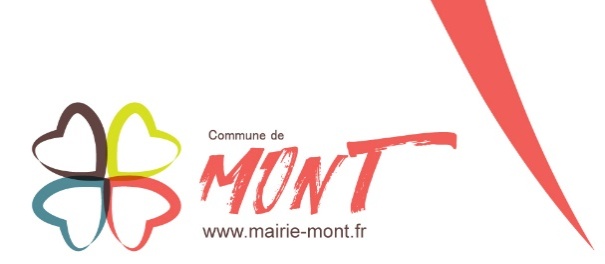 CONSEIL MUNICIPAL DU 17 novembre 2022LISTES DES DÉLIBÉRATIONSNUMEROINTITULE DE LA DELIBERATIONAPPROUVÉ17-11-2022 - 01DELIBERATION DE DEMANDE DE PRESCRIPTION D’UNE PROCEDURE DE REVISION ALLEGEE N°1 DU PLAN LOCAL D’URBANISME DE LA COMMUNE DE MONTAPPROUVÉ17-11-2022 - 02DECISION MODIFICATIVE DE CREDITS 02 2022 BUDGET PRINCIPAL APPROUVÉ